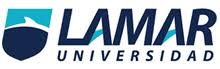 ACTIVIDAD #4ANA GARCIA RIVERA8° SEMESTREMEDICINA BASADA EN EVIDENCIASSEPTIEMBRE 2016Razón de momios:𝑎/𝑐𝑏/𝑑=𝑎𝑐𝑏𝑑 = (250 x 217) ÷ (50 x 483) = 2.246 En el estudio se analizó la importancia de los factores de riesgo que influyen en la fibrilación auricular mediante un estudio de casos y controles en los que se incluyeron dos grupos uno que inicialmente era de 350 personas con factores de riesgo para fibrilación auricular pero al final se eliminaron 50 por incumplir con los criterios de exclusión y un grupo control de 1000 de los cuales se excluyeron 300 por no cumplir con los criterios de inclusión, posteriormente se le dio seguimiento a los pacientes y se registró que personas con que factores de riesgo variables tienen mayor riesgo de padecer fibrilación auricular así como el riesgo que representan factores como la edad y el sexo